Appel à projets 2020« Summer Schools »Contexte de l'appel à projets :L’Université cible Clermont Auvergne, notamment au travers du programme WOW! en charge de la stratégie internationale du projet I-SITE CAP 20-25 et de la Direction des Relations Internationales & de la Francophonie, a vocation à promouvoir l’internationalisation de la recherche et de la formation et à favoriser les liens avec l’environnement socio-économique.Ainsi, le présent appel à projets vise à soutenir l’organisation de Summer Schools via l’attribution d’un financement.La candidature au présent appel à projets doit être portée par un des coordinateurs principaux, qui doit être un membre titulaire permanent, rattaché à une unité de recherche/composante de l’université cible UCA et partenaires.Projets éligibles / Critères d’appréciation :Les projets devront satisfaire aux critères suivants (à titre d’exemple, liste non exhaustive) :Porter sur des thématiques de recherche ou formation d’excellence  Porter sur des thématiques de recherche reconnus internationalement dans le cadre du projet CAP 20-25 au sens large (modes de vie et de production durables)Porter sur des partenariats de l’université ou sur des établissements / zones géographiques cibles de CAP 20-25 S’inscrire dans un contexte structurant : existence ou perspective de double-diplômes…Se dérouler prioritairement sur le territoire régionalAvoir d’autres sources de financements / présenter un modèle économique durableA titre indicatif, les critères d’appréciation de la candidature sont :Qualité du projet et des intervenantsProportion d’intervenants issus de l’international, du monde socio-économique et du secteur académiqueObjectifs affichés de l’événement et outils de suivis prévusSupports de communication prévusNombre et profil des participants attendusPlus-value pour la visibilité de l’université cible UCA et CAP 20-25 à l’échelle nationale et internationale.Cohérence de la demande financièreCalendrier et procédure de l’appel à projets :Cet appel est ouvert durant toute l’année. Les demandes reçues seront traitées au fil de l’eau et les crédits attribués devront être utilisés sur l’année civile 2020.L’appel à projets, piloté par le programme WOW!, est constitué d’un dossier de candidature qui est diffusé par mail et/ou sur le site internet de CAP 20-25, auprès des Directeurs des Etablissements du site, des Directeurs des composantes et laboratoires de l’UCA, des challenges CAP 20-25 et du Conseil CAP 20-25.Chaque structure sera chargée de la diffusion interne de l’appel à projets et chaque porteur de projet fera remonter sa demande à l’adresse : wow.cap2025@uca.frLes projets feront l’objet d’une évaluation par les comités de pilotage des challenges de CAP 20-25, le cas échéant, puis par le comité de pilotage WOW!. Un récapitulatif sera transmis au Comité Opérationnel et au Conseil CAP 20-25 en fin d’année.Publication des résultats : le responsable de la demande recevra la notification de décision.Modalités de financement :Les projets pourront bénéficier d’un financement destiné à couvrir une partie des frais de fonctionnement engagés par la structure de rattachement du demandeur.Modalités d’évaluationToute action financée sera subordonnée à la remise d’un rapport détaillé par le responsable de la demande (cf. trame jointe) précisant les retombées à l’issue de la manifestation. Le rapport devra être remis dans les 3 mois suivant la Summer School.Un compte rendu financier devra être annexé, ainsi que l’ensemble des supports de communication justifiant de l’apposition du logo CAP 20-25 et portant mention du financement obtenu.Une présentation de CAP 20-25 devra être prévue au programme et les documents de communication CAP 20-25 seront distribués à cette occasion.En l’absence de rapport, et en cas de manquement aux obligations de communication relatives au financement, toute demande ultérieure émanant du responsable de la demande ou concernant une prochaine édition de la Summer School en question ne sera pas prise en considération.Dossier de candidature (cf page suivante)Retrouvez toutes les informations sur les sites internet dédiés : https://cap2025.fr/https://intranet.uca.fr/thematiques/international/ 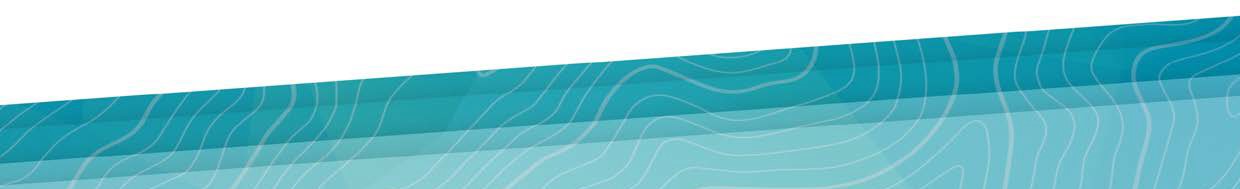 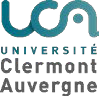 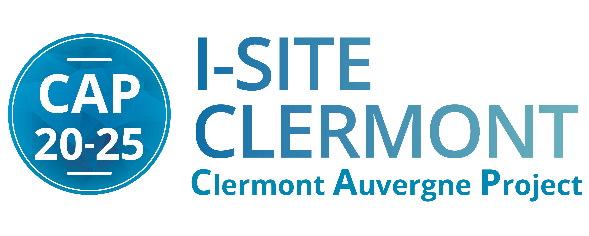 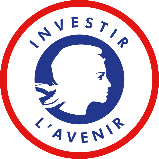 DOSSIER DE CANDIDATURE« Summer Schools »Appel à projets 2020A retourner par voie électronique à wow.cap2025@uca.frA remplir par le coordinateur (rattaché à une unité de recherche/composante de l’université cible UCA et partenaires et membre titulaire permanent)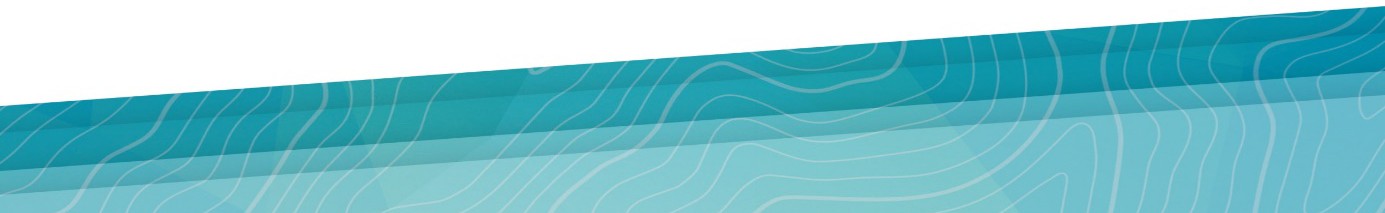 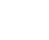 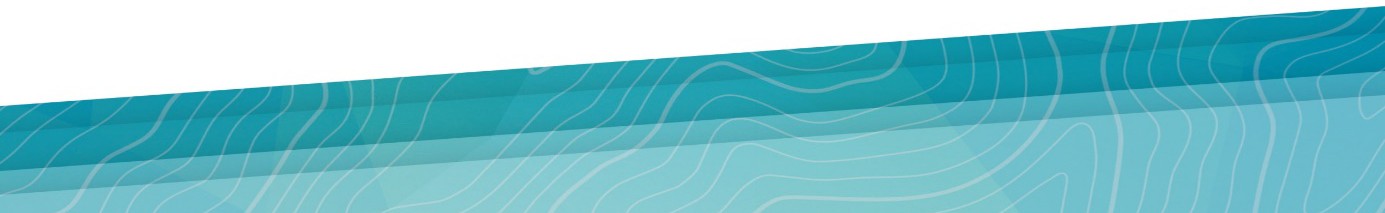 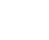 Titre et Descriptif du projet (2 pages maximum) Cf. critères d’appréciationBudget prévisionnel détailléVisibilité proposée à CAP 20-25Affichage, plaquette, etc…A noter : une présentation de CAP  20-25 devra être prévue dans le programmeChallenges, axes et/ou Cibles concernés Challenge 1 : Les agro-écosystèmes durables dans un contexte de changement global Challenge 2 : Systèmes et services innovants pour les transports et la production  Challenge 3 : La mobilité personnalisée comme facteur clé de la santé Challenge 4 : Les risques naturels catastrophiques et la vulnérabilité socio-économique  Autres axes scientifiques et/ou pédagogiques à préciser :  Oklahoma University Wuhan University Tsukuba University Argentine Brésil Pays émergents de la zone andine Autres zones géographiques à préciser : A	, LeNom et Signature du demandeur :A	, LeAvis, Nom et Visa du Directeur de la structure organisatriceA	, LeNom et Visa du Doyen / Chef d’établissement (hors UCA) / Chef de centre :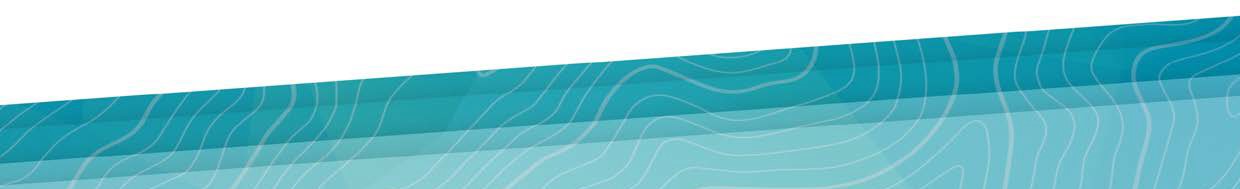 BilanA retourner par voie électronique à wow.cap2025@uca.fr accompagné du compte-rendu financier au plus tard 3 mois après la manifestationDate limite de réponseAu fil de l’eau – au moins 1 mois et demi avant l’évènementTypes de projetOrganisation de Summer SchoolsFormat de réponseDossier à retourner à wow.cap2025@uca.frContactwow.cap2025@uca.frPrénom : Nom : Structure de rattachement (établissement, laboratoire, composante) :Identité et coordonnées professionnelles du coordinateur sur le site universitaire UCA et partenairesFonction :Téléphone : Mail : Dates prévisionnelles :Date de début : Date de fin : Caractère récurrent de la manifestation  non          oui          Si oui fréquence: Montant demandé HT et utilisation prévue(joindre un budget prévisionnel détaillé, cf. partie B)Titre : Titre : Description du projet : Description du projet : Site web de la manifestation :Supports de communication utilisés :Format : Thématiques principales :Thématiques principales :Public visé (Dont nombre et profil des participants) :Public visé (Dont nombre et profil des participants) :Programme prévisionnel (liste orateurs, nom, nationalité et qualité, nombre d’intervenants internationaux, nombre d’intervenants socio-économiques, nombre d’intervenants académiques, etc.) :Programme prévisionnel (liste orateurs, nom, nationalité et qualité, nombre d’intervenants internationaux, nombre d’intervenants socio-économiques, nombre d’intervenants académiques, etc.) :Objectifs :Objectifs :Comité d’organisation (nom, nationalité, qualité) :Comité d’organisation (nom, nationalité, qualité) :Partenaires et sponsors sollicités (préciser si déjà engagé) :Partenaires et sponsors sollicités (préciser si déjà engagé) :Retombées attendues (dont plus-value pour la visibilité d’UCA et CAP 20-25 à l’échelle nationale et internationale) :Retombées attendues (dont plus-value pour la visibilité d’UCA et CAP 20-25 à l’échelle nationale et internationale) :Dépenses en euros HTRecettes en euros HTHébergement : Restauration : Transport : Frais logistique:Communication : Autres :Engagées Prévues Obtenues DemandéesTotal en euros HT Total en euros en HT Dates de la manifestationTitre de la summer schoolNom du porteurThématiques principalesSite web de la manifestationNombre et profil des participantsTotal : Internationaux : Entreprises : Académiques : Etudiants :Nombre d’intervenants internationaux et paysNombre d’intervenants socio- économiquesTotal :Grands groupes : TPE/PME : Nombre d’intervenants académiquesPlus-value pour la visibilité d’UCA et CAP 20-25 à l’échelle nationale et internationale :Plus-value pour la visibilité d’UCA et CAP 20-25 à l’échelle nationale et internationale :